Fünf kleine Fische (Bewegungslied)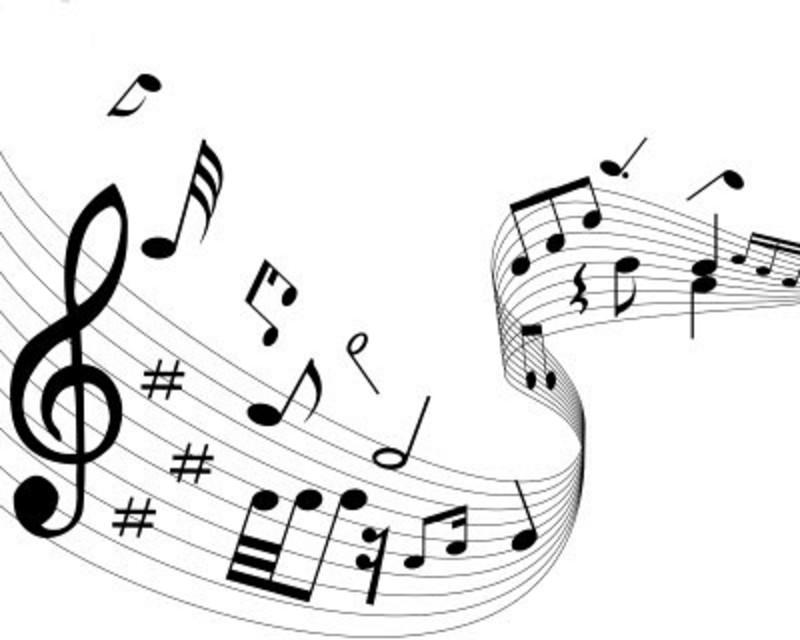 Fünf kleine Fische, die schwammen im Meer.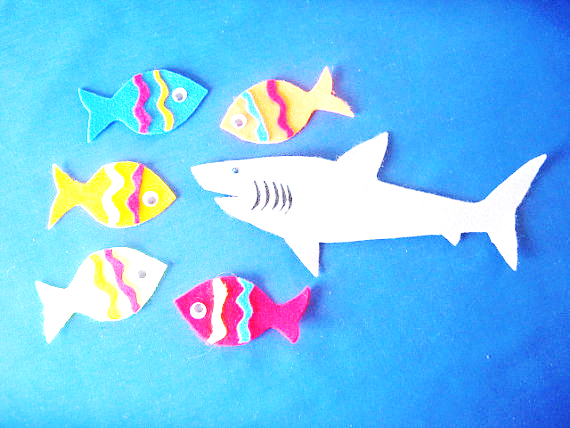 Blubb, blubb, blubb, blubbDa sagt der eine:„Ich kann nicht mehr! Blubb, blubb, blubb, blubbIch wär‘ viel lieber in einem kleinen Teich. Blubb, blubb, blubb, blubbHier gibt es Haie und die fressen mich gleich!“Blubb, blubb, blubb, blubb Blubb, blubb, blubb…Vier kleine Fische…Drei kleine Fische…Zwei kleine Fische…Ein kleiner Fisch, der schwamm im Meer.Blubb, blubb, blubb, blubbEr sagt zu sich: „Ich kann nicht mehr! Blubb, blubb, blubb, blubbIch wär‘ viel lieber in einem kleinen Teich. Blubb, blubb, blubb, blubbHier gibt es Haie und die fressen mich gleich!“Blubb, blubb, blubb, blubb Blubb, blubb, blubbEin großer Hai, der schwamm im Meer. Blubb, blubb, blubb, blubbDa sagt der Hai: „Ich kann nicht mehr! Blubb, blubb, blubb, blubbIch wär‘ viel lieber in einem kleinen Teich, Blubb, blubb, blubb, blubbdenn da sind die Fische und die fresse ich gleich!“ Blubb, blubb, blubb, blubbVideo: https://www.youtube.com/watch?v=jXHP5Z6izFwLiedtext und Melodie: https://www.youtube.com/watch?v=msZSNtWozsI